Bật Tính Năng Cho Phép Đổi Mật Khẩu Email Roundcube Trên Direct AdminKhi thay đổi mật khẩu email Roundcube bị lỗi: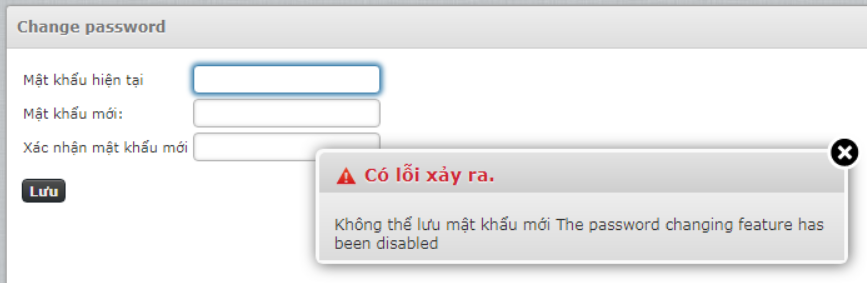 Để sửa lỗi trên, ta đăng nhập SSH để bật tính năng cho phép user đổi mật khẩu, theo 3  bước sau:Bước 1: Đăng nhập SSH với quyền root và gõ lệnh:vi /usr/local/directadmin/conf/directadmin.conf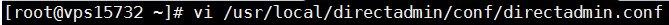 Bước 2: Gõ /email_ftp_password_change để tìm tên dòng lệnh email_ftp_password_changeSau đó sửa giá trị thành 1 và gõ :wq để lưu lại.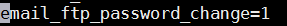 Bước 3: reboot lại VPS để hoàn tất.